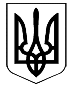 Сумська міська радаВиконавчий комітетРІШЕННЯвід    27.09.2022  №   409Про хід виконання рішення Виконавчого комітету Сумської міської ради від 16.04.2022  № 92 «Про підготовку міського господарства до роботи в осінньо-зимовий період 2022–2023 років»	На виконання рішення виконавчого комітету Сумської міської ради          від 16.04.2022  № 92 «Про  підготовку міського господарства до роботи в осінньо-зимовий    період     2022–2023     років»,     заслухавши     інформацію директора Департаменту інфраструктури міста Сумської міської ради 
Олександра Журби, директора ТОВ «Сумитеплоенерго»  Дмитра Васюніна,
начальника Управління  охорони здоров’я  Сумської міської ради  Олени Чумаченко, начальника Управління освіти та науки Сумської міської ради Нелі Вербицької про хід підготовки міського господарства до роботи в осінньо-зимовий період 2022-2023 років, керуючись пунктом 2 частини другої статті 52 Закону України «Про місцеве самоврядування в Україні», Виконавчий комітет Сумської міської радиВИРІШИВ:Інформацію директора Департаменту інфраструктури міста Сумської міської ради Олександра Журби (додаток 1, додаток 3),  директора 
ТОВ «Сумитеплоенерго»  Дмитра Васюніна   (додаток 2),  начальника Управління  охорони здоров’я Сумської міської ради Олени Чумаченко (додаток 4),  начальника Управління освіти та науки Сумської міської ради  Нелі Вербицької  (додаток 5) взяти до відома.2.  Підприємствам, установам, організаціям міста незалежно від форми власності, виконавчим органам Сумської міської ради, які беруть участь у підготовці міського господарства до роботи в осінньо-зимовий період           2022-2023  років,  у   термін до   30  вересня 2022 року  завершити  роботи  по підготовці об’єктів до роботи в осінньо-зимовий період 2022-2023 років та скласти відповідні акти готовності.3. Товариству з обмеженою відповідальністю «Сумитеплоенерго» 
(Васюнін  Д.Г.) та Комунальному підприємству «Міськводоканал» Сумської міської ради (Сагач А.Г.) у термін до 01 листопада 2022 року завершити роботи по благоустрою територій, де проводилися роботи по ремонту  теплових, водопровідних мереж та  мереж каналізації.          4. Рекомендувати ТОВ «Котельня північного промислового вузла» терміново укласти договір розподілу природного газу з Акціонерним товариством «Оператор газорозподільної системи «Сумигаз» і на наступному засідання комісії з питань техногенно-екологічної безпеки та надзвичайних ситуапцій (ТЕБ та НС) доповісти про дану ситуацію.5. Контроль за виконанням даного рішення покласти на заступників міського голови з питань діяльності виконавчих органів ради згідно з розподілом обов’язків.Міський голова                          					     О.М. ЛисенкоЖурба  700590Розіслати: згідно зі списком розсилки.                                                                                                                 Продовження  додатку 1          Всі інші заплановані роботи підприємством  продовжуються.         Загальний  відсоток  виконання робіт з підготовки до осінньо-зимового періоду 2022-2023 р.р.   складає  близько 90,0  %.-  КП «Міськсвітло» Сумської міської ради в ході підготовки до опалювального сезону виконали підготовку машин та механізмів до роботи при низьких  температурах, проведено ревізію та ремонт електрощитової та щитів освітлення на базі підприємства, проведений огляд КЛ-0,4 кВ ТП-173 до вузла обліку баз КП ЕЗО «Міськсвітло», виконані електротехнічні виміри на електроустаткуванні бази КП ЕЗО «Міськсвітло» СМР, а також проведений інструктаж обслуговуючого персоналу, задіяного на експлуатації електричного та теплового устаткування.     На теперішній час  підприємством  заплановані заходи  виконанні 
на 100,0 %.   - по КП «Зелене будівництво» Сумської міської ради заплановані заходи  по поточному ремонту та перевірці опалювальних систем підприємства,  підготовці теплиць та спецтехніки  до зими,  заготівлі протиожеледних матеріалів для посипання доріжок  у скверах та  парках міста,   дров та щипи виконані. Відповідно до розроблених заходів, підготовку зелених насаджень до зими, вигрібання опалого листя з газонів, прибирання  стебел  квіткових  рослин та демонтаж квіткових чаш вертикального озеленення та складових систем поливу (крани, лічильники, труби) планується провести в жовтні-листопаді. - КП «Спецкомбінат»  Сумської міської ради в ході підготовки  до роботи в осінньо-зимовий період  провели реконструкцію газової котельні, яка опалює  виробничі, побутові приміщення підприємства та адміністративну будівлю, підготували  тракторну  та вантажну техніку,  заготовили посипковий  матеріал.  Заходи по підготовці  до опалювального сезону підприємством виконані на 100 %.           -  КП «Шляхрембуд» Сумської міської ради  станом на 15.09.2022 проведено капітальний та поточний ремонт  вулиць та доріг  7,7  тис. м2,   підготовлено 30 одиниць  спеціалізованої техніки, заготовлено посипаючого матеріалу  та реагентів - 3,0 тис. м3. Управителями житлових багатоквартирних будинків, розроблені заходи по підготовці житла до роботи в осінньо-зимовий період 2022-2023 років за рахунок витрат на утримання багатоквартирного будинку та прибудинкових  територій.	Пріоритетними видами робіт в даних заходах є:- ремонт теплових пунктів у кількості 725 штук; - частковий ремонт покрівель на 111 будинках площею 8250 м²;- заміна внутрішньобудинкових інженерних мереж трубопроводів 2301 м/п;                                                                                             Продовження додатку 1-  ремонт теплоізоляції трубопроводів 1720 м/п; - ремонт  стиків панелей  2274 м/п; - ремонт оголовків димових та вентиляційних каналів у кількості 72 штуки; - заготівля піску у кількості 211  м³.Станом на 15.09.2022 року зазначені вище  заходи  виконані на 94,0 %.           На даний час по  управителям, які  надають послугу з управління  більшості житлових будинків по місту Суми, із 820 житлових будинків з централізованим  теплопостачання в 731 житловому будинку (89,0 %) системи опалення  заповнені теплоносієм, проведені роботи  по гідравлічному випробуванню внутрішньобудинкових систем опалення, за  результатами випробувань складені акти.  За результатами  огляду   теплопостачальним підприємствам  підписані акти  готовності  по 445  житловим будинкам.  По 167 житловим будинкам з централізованим теплопостачанням, інших управителів,  гідравлічні випробування  проведено  в 126 житлових будинках, що становить 75,0 %. Акти готовності видані по 100 житловим будинкам. Підписання актів  та паспортів готовності до опалювального періоду 2022-2023 рр, планується провести  до 25 вересня 2022 року, відповідно до  Правил  підготовки  теплових господарств до опалювального  періоду, затверджених  Наказом Міністерства палива та енергетики України, Міністерства  житлово-комунального  господарства України від 
10.12.2008 року № 620/378.Виконання запланованих заходів та підписання актів готовності житлових будинків до опалювального періоду 2022-2023 рр. з теплопостачальними організаціями знаходяться на особистому контролі у керівників управителів. Відповідальність за невиконання заходів по підготовці до опалювального періоду лежить особисто на керівниках підприємств.Директор  Департаментуінфраструктури міста  Сумської міської ради 			     		    Олександр ЖУРБА                                                                                                       Додаток  2                                                                                                                                                                                            до рішення виконавчого комітету                                                  від   27.09.2022       №  409ІНФОРМАЦІЯПро хід виконання заходів по підготовці ТОВ «Сумитеплоенерго»до роботи в осінньо-зимовий період 2022 – 2023 роківТОВ «Сумитеплоенрго» діє на ринку теплопостачання з 01 вересня 2005 року, спеціалізується на виробництві, передачі і розподілу теплової та електричної енергії.Підприємством обслуговується Сумська ТЕЦ, 2 ПНС, 61ЦТП, 20 котельних, 318,461 км теплових мереж у 2-х тр. вим.На виконання рішення виконавчого комітету СМР від 16.04.22 № 92, відповідно до  вимог Правил технічної експлуатації теплових установок і мереж, Правил підготовки теплових господарств до опалювального періоду, ТОВ «Сумитеплоенерго» розроблено та виконуються  організаційно – технічні заходи з підготовки теплового господарства до опалювального періоду 2022-2023 років.Стан підготовки підприємства до роботи в осінньо-зимовий період 2022 – 2023 років на 15.09.2022р. :По Сумській ТЕЦ  виконані роботи:- поточний ремонт парових  котлів № 1, № 2;- поточний ремонт водогрійних котлів №1, № 2, № 3;- поточний ремонт турбогенератора №1, №2;- капітальний ремонт парового котла № 3. виконуються роботи:капітальний ремонт турбогенератора №3.Запас вугілля складає 27,7 тис. т.По тепловим мережам та котельним:          виконані роботи:проведені гідравлічні випробування 318,461 км магістральних та квартальних теплових мереж у 2-х трубному виміри.За результатами випробувань на теплових мережах виявлено 241 пошкодження, усунуто – 225 пошкоджень, в роботі 16 пошкоджень;  замінено 0,83  км аварійних дільниць теплових мереж у 2-х тр/вимірі ;ремонти технологічного основного та допоміжного обладнання 2 ПНС, 61 ЦТП і 20 котельних;режими наладки котлів згідно графіка;технічна діагностика та опосвідчення  котлів згідно графіка;повірку та ремонт 21- приладу обліку газу;    виконуються  роботи:ремонт  аварійних дільниць теплових мереж у 2-х трубному вимірі; відновлення благоустрою  після проведення ремонтних робіт на т/мережах;      Всього станом на 15.09.2022 року ТОВ «Сумитеплоенерго» виконано  93 % від запланованих робіт по підготовці підприємства до роботи  в ОЗП 2022 – 2023 років.Інформація про підготовку теплового господарства по цеху теплових мереж і котельних направлена до управління державної інспекції з енергетичного нагляду України у Сумській області   для підписання  актів готовності теплового господарства до роботи в опалювальний період 2022/2023 року.       Директор              	           Д.Г. ВасюнінІНФОРМАЦІЯпро хід виконання заходів по підготовці ТОВ «Котельня  північного промислового вузла» до роботи в осінньо-зимовий період 2022–2023 роківНа виконання рішення виконавчого комітету Сумської міської ради від 16.04.2022 року № 92 «Про підготовку  міського господарства  до роботи  в осінньо-зимовий період 2022-2023 років» ТОВ «Котельня  північного промислового вузла»  проводяться  роботи по  виконанню заходів по підготовці міського господарства до опалювального періоду 2022 – 2023 років.За інформацією ТОВ «Котельня північного промислового вузла», товариством проводиться завершальний етап робіт по підготовці Котельні до опалювального періоду, а  саме: підготовка  до  роботи   водогрійних   котлів КВГМ-100 станц. № 3 та № 4 (99,6 % від планових показників) та парового котла ДЕ (99,6 %), мережевих насосів (100,0 %), насосоагрегатів підживлення теплових мереж (100,0 %), насосних агрегатів хімічного очищення води (100,0 %), насосоагрегатів технічної води (100 %), деаераторів (100,0 %), водопідігрівача мережної води (100,0 %), водопідігрівачів технічної води (100,0 %), поповнюються запаси реагентів для приготування хімічно очищеної води (41,67 %, і них: сіль 5 %, вапно – 70 %, залізний купорос – 50 %). На теперішній час заплановані заходи по підготовці до опалювального періоду 2022 – 2023 років ТОВ «КППВ» виконані на 91,8 %.Директор  Департаментуінфраструктури міста  Сумської міської ради 			     		    Олександр ЖУРБА                                  Додаток 4                                                                          до рішення виконавчого комітету                                                          від  27.09.2022    № 409ІНФОРМАЦІЯпро хід виконання заходів по підготовці лікувально-профілактичних закладів до роботи в осінньо-зимовий період 2022 – 2023 років           На виконання рішення виконавчого комітету Сумської міської ради від 16 квітня  2022 року № 92 «Про підготовку міського господарства до роботи в осінньо-зимовий період 2022-2023 років» лікувально-профілактичними закладами, підпорядкованими управлінню охорони здоров’я Сумської міської ради розроблені  відповідні заходи та проводяться роботи по виконанню запланованих робіт та заходів.	Станом на 15.09.2022 загальний відсоток готовності підпорядкованих закладів охорони здоров’я згідно становить 100%, виконано робіт та послуг на загальну суму 5 215,7 тис. гривень, у тому числі:Станом на 15.09.2022 року акти готовності до опалювального періоду 2022-2023 років отримали 9 лікувальних закладів з 9. Начальник управління	         	                                          О.Ю. ЧумаченкоДенисенко787-000Додаток  5до рішення виконавчого комітетувід 27.09.2022  № 409Починаючи з 24 лютого 2022 року у зв'язку з військовою агресією Російської Федерації проти України, в країні введено воєнний стан.В умовах воєнного стану механізм виконання в особливому режимі повноважень Казначейством та органами Казначейства, пов’язаних із здійсненням казначейського обслуговування бюджетних коштів та коштів інших клієнтів в умовах воєнного стану в Україні або в окремих її місцевостях (далі - особливий режим) регламентується Порядком виконання повноважень Державною казначейською службою в особливому режимі в умовах воєнного стану (далі – Порядок), затвердженим постановою Кабінету Міністрів України від 09 червня 2021 року № 590.Враховуючи обмежений перелік товарів, робіт і послуг, оплата яких буде здійснюватися через органи Казначейства, не було змоги здійснити капітальні ремонти в закладах освіти Сумської міської територіальної громади, кошти на які було передбачено в бюджеті Сумської міської територіальної громади на 2022 рік.Проте, незважаючи на ситуацію, яка склалась, закладами освіти господарським способом було проведено поточні ремонти навчальних кабінетів, туалетних кімнат, групових приміщень, коридорів, сходинкових клітин, харчоблоків, спортивних майданчиків, підвальних та цокольних приміщень, систем опалення, водопроводу та каналізації, комплекс заходів по підготовці до опалювального сезону, комплекс заходів по виконанню приписів ДСНС (придбання вогнегасників, шанцевого інструменту, заміна дверей на протипожежні тощо).З метою сталого функціонування інженерних систем будівель закладів освіти здійснено ряд заходів, а саме: повірка контрольно-вимірювальних приладів, промивка та гідравлічні випробування систем опалення, перезарядка вогнегасників, перемотка пожежних рукавів, вимірювання контурів заземлення, просочення горищ вогнезахисним розчином на суму 613,9 тис.грн.  На виконання поточних будівельно-ремонтних робіт використано 1 934,797 тис.грн.  Станом на 13.09.2022 року 84 закладів освіти, підпорядковані управлінню освіти і науки Сумської міської ради, що складає 100 %,  отримали акти готовності до опалювального періоду 2022-2023 років.Здійснено закупівлю паливних брикетів на суму 287 тис. грн. для КУ «Міський  міжшкільний навчально-виробничий комбінат».Закладами освіти вживаються заходи щодо виконання рекомендацій Сумського районного управління ГУ ДСНС України у Сумській області, зокрема триває робота в напрямку посилення охорони закладів освіти, здійснюється закупівля шанцевого інструменту, гучномовців, ліхтарів, ємностей для питної  та технічної води.Продовження додаткуУсіма закладами освіти укладено договори на встановлення тривожної кнопки з виведенням на пульт охорони.З бюджету Сумської міської територіальної громади виділено кошти в сумі 485,0 тис. грн на розробку проєктно - кошторисної документації у 8 закладах загальної середньої освіти, 450,1 тис. грн на розробку проєктно - кошторисної документації у 7 закладах дошкільної освіти для проведення капітального ремонту підвальних приміщень та тирів з метою їх приведення до відповідних норм і вимог найпростіших укриттів, а також 13,35 млн грн - для проведення капітального ремонту підвальних приміщень та тирів закладів загальної середньої освіти.Крім того, італійським благодійним фондом AVSI Foundation 7 закладам загальної середньої освіти буде надано благодійну допомогу у еквіваленті 5 тис. доларів США для проведення косметичних ремонтів у підвальних приміщеннях з метою їх приведення до відповідних норм і вимог найпростіших укриттів.Міжнародною благодійною організацією «Фонд Східна Європа» ЗОШ №№ 4, 8 включено до програми «Безпечна школа», в рамках реалізації якої школи отримають набори для облаштування укриттів на суму близько 300 тис. грн на кожен заклад.Начальник управління освіти і наукиСумської міської ради                                                              Неля ВЕРБИЦЬКА                      Додаток 3                                                                           до рішення виконавчого комітету                                                                                                          від    27.09.2022        № 409ЗаходиЗаплановано (тис.грн.)Виконано (тис.грн.)1.Заходи по підготовці теплогенеруючого обладнання до опалювального періоду (котельні, теплові пункти, бойлерні)500,5463,02.Інші заходи по підготовці до осінньо-зимового періоду1369,7736,03.Заходи з енергозбереження відповідно до програми1403,8228,14.Капітальні ремонти57246,13243,35.Поточні ремонти211,3545,3Разом60731,45215,7